СУМСЬКА МІСЬКА РАДАVІІІ СКЛИКАННЯ ______ СЕСІЯРІШЕННЯЗ метою належного надання адміністративних послуг на всій території Сумської міської територіальної громади, відповідно до законів «Про нотаріат», «Про державну реєстрацію актів цивільного стану», керуючись пунктами 5, 6 частини першої статті 26 Закону України «Про місцеве самоврядування в Україні», Сумська міська радаВИРІШИЛА:1. Доручити керуючому справами виконавчого комітету Павлик Ю.А. замовити виготовлення гербових печаток виконавчого комітету Сумської міської ради згідно зі зразками та описами (додатки 1-3) для використання старостами Битицького, Великочернеччинського та Стецьківського старостинських округів відповідно.2. Персональну відповідальність за збереження та використання гербових печаток виконавчого комітету Сумської міської ради покласти на старост відповідних старостинських округів згідно з Положенням про старосту Сумської міської ради.Сумський міський голова					             О.М. ЛисенкоВиконавець: Антоненко А.Г.______________          (підпис)Ініціатор розгляду питання – Сумський міський головаПроект рішення підготовлено відділом організаційно-кадрової роботиДоповідає: Сумський міський головаДодаток 1до рішення  Сумської міської ради«Про виготовлення гербових печаток»від                       року №            -МРЗРАЗОКгербової печатки виконавчого комітету Сумської міської ради для використання старостою Битицького старостинського округу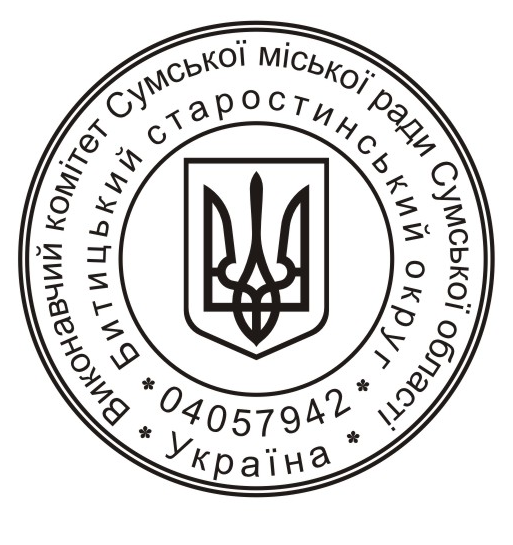 ОПИСгербової печатки виконавчого комітету Сумської міської ради для використання старостою Битицького старостинського округуГербова печатка виконавчого комітету Сумської міської ради для використання старостою Битицького старостинського округу (далі – печатка) має форму кола із зовнішнім обрамленням діаметром 40 мм. Її краї обрамлені подвійним бортиком.У центрі печатки розміщується зображення малого державного герба України, обрамлене колом діаметром 23 мм.На полі між зовнішнім обрамленням та обрамленням герба зліва направо по колу зліва направо двома рядками центровим способом розміщуються:- у нижній частині зовнішнього рядка – слово «Україна»;- у верхній частині зовнішнього рядка – напис  «Виконавчий комітет Сумської міської ради Сумської області»- у нижній частині внутрішнього рядка – код ЄДРПОУ виконавчого комітету Сумської міської ради;- у верхній частині внутрішнього рядка – напис «Битицький старостинський округ».Написи на печатці виконуються шрифтом, що легко читається.Сумський міський голова						О.М. ЛисенкоВиконавець: Антоненко А.Г.Додаток 2до рішення  Сумської міської ради«Про виготовлення гербових печаток»від                       року №            -МРЗРАЗОКгербової печатки виконавчого комітету Сумської міської ради для використання старостою Великочернеччинського старостинського округу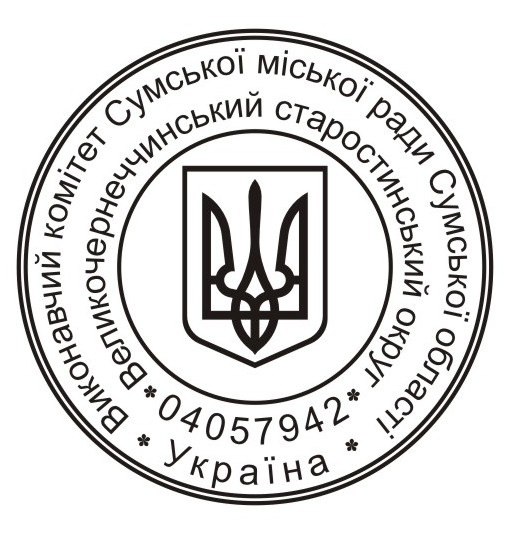 ОПИСгербової печатки виконавчого комітету Сумської міської ради для використання старостою Великочернеччинського старостинського округуГербова печатка виконавчого комітету Сумської міської ради для використання старостою Великочернеччинського старостинського округу (далі – печатка) має форму кола із зовнішнім обрамленням діаметром 40 мм. Її краї обрамлені подвійним бортиком.У центрі печатки розміщується зображення малого державного герба України, обрамлене колом діаметром 23 мм.На полі між зовнішнім обрамленням та обрамленням герба зліва направо по колу зліва направо двома рядками центровим способом розміщуються:- у нижній частині зовнішнього рядка – слово «Україна»;- у верхній частині зовнішнього рядка – напис  «Виконавчий комітет Сумської міської ради Сумської області»- у нижній частині внутрішнього рядка – код ЄДРПОУ виконавчого комітету Сумської міської ради;- у верхній частині внутрішнього рядка – напис «Великочернеччинський старостинський округ».Написи на печатці виконуються шрифтом, що легко читається.Сумський міський голова						О.М. ЛисенкоВиконавець: Антоненко А.Г.Додаток 3до рішення  Сумської міської ради«Про виготовлення гербових печаток»від                       року №            -МРЗРАЗОКгербової печатки виконавчого комітету Сумської міської ради для використання старостою Стецьківського старостинського округу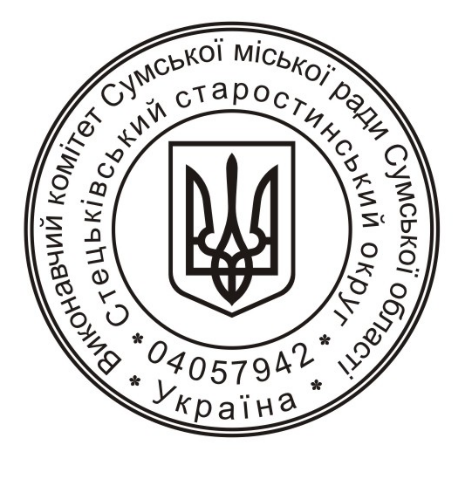 ОПИСгербової печатки виконавчого комітету Сумської міської ради для використання старостою Стецьківського старостинського округуГербова печатка виконавчого комітету Сумської міської ради для використання старостою Стецьківського старостинського округу (далі – печатка) має форму кола із зовнішнім обрамленням діаметром 40 мм. Її краї обрамлені подвійним бортиком.У центрі печатки розміщується зображення малого державного герба України, обрамлене колом діаметром 23 мм.На полі між зовнішнім обрамленням та обрамленням герба зліва направо по колу зліва направо двома рядками центровим способом розміщуються:- у нижній частині зовнішнього рядка – слово «Україна»;- у верхній частині зовнішнього рядка – напис  «Виконавчий комітет Сумської міської ради Сумської області»- у нижній частині внутрішнього рядка – код ЄДРПОУ виконавчого комітету Сумської міської ради;- у верхній частині внутрішнього рядка – напис «Стецьківський старостинський округ».Написи на печатці виконуються шрифтом, що легко читається.Сумський міський голова						О.М. ЛисенкоВиконавець: Антоненко А.Г.Лист погодженнядо проекту рішення Сумської міської ради«Про виготовлення гербових печаток»Начальник відділуорганізаційно-кадрової роботи					А.Г. АнтоненкоНачальник правового управління					О.В. ЧайченкоСекретар Сумської міської ради					О.М. РєзнікПРОЄКТОприлюднено «___» ___________ 2020від                                 №                -МРм. СумиПро виготовлення гербових печаток